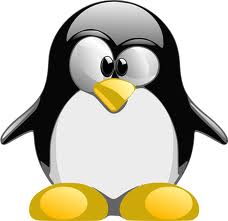 DAGINDELINGMAANDAGDINSDAGWOENSDAGDONDERDAGVRIJDAG09u00 – 09u10V   E   R   Z   A   M   E   L   E   NV   E   R   Z   A   M   E   L   E   NV   E   R   Z   A   M   E   L   E   NV   E   R   Z   A   M   E   L   E   NV   E   R   Z   A   M   E   L   E   N09u10 – 10u00Tennis/DansTennis/DansFoto ZoektochtTennis/DansRadarspelen10u00 – 10u50Tussen 4 vurenLoop- en tikspelen Foto ZoektochtFrisbee Radarspelen10u50 – 11u10P   A   U   Z   EP   A   U   Z   EP   A   U   Z   EP   A   U   Z   EP   A   U   Z   E11u10 – 12u00MTBMTBFoto ZoektochtMTB Radarspelen12u00 – 13u30M     I     D     D     A     G     M     A     A     LM     I     D     D     A     G     M     A     A     LM     I     D     D     A     G     M     A     A     LM     I     D     D     A     G     M     A     A     LM     I     D     D     A     G     M     A     A     L13u30 – 14u20Padel/DansPadel/DansTennis Padel/DansRadarspelen14u20 – 15u10MTBMTBUitdagingsspel MTBRadarspelen15u10 – 15u30P   A   U   Z   E   P   A   U   Z   E   P   A   U   Z   E   P   A   U   Z   E   P   A   U   Z   E   15u30 – 16u20BosspelBosspelBosspelBosspelPrijsuitreikingOm 16u16u20 – 16u30O   P   R   U   I   M   E   N   &   A   F   S   L   U   I   T   E   NO   P   R   U   I   M   E   N   &   A   F   S   L   U   I   T   E   NO   P   R   U   I   M   E   N   &   A   F   S   L   U   I   T   E   NO   P   R   U   I   M   E   N   &   A   F   S   L   U   I   T   E   NO   P   R   U   I   M   E   N   &   A   F   S   L   U   I   T   E   N